AGIR, S’EXPRIMER, COMPRENDRE - PS - MS 
Objectif : Développer une estime de soi, identifier, exprimer verbalement ses émotions.
Je m’appelle :   ………………………………………….   Date : ……………………………………….Consigne : Colle un maximum de reproductions d’œuvres d’art dans la bonne rangée. Pour la tristesse, dessine un Ti ballon jaune ou violet triste avant de coller les reproductions qui conviennent..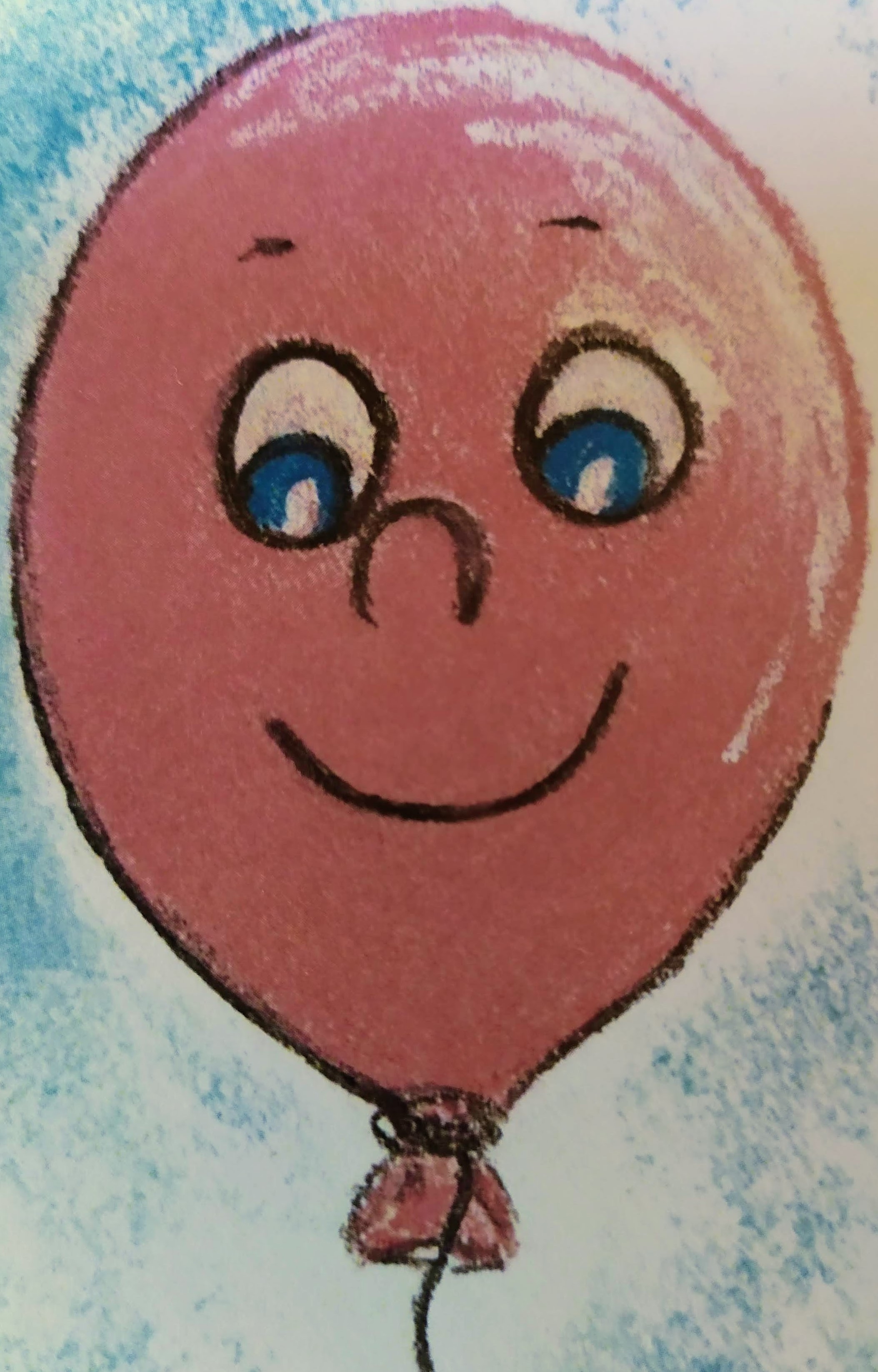 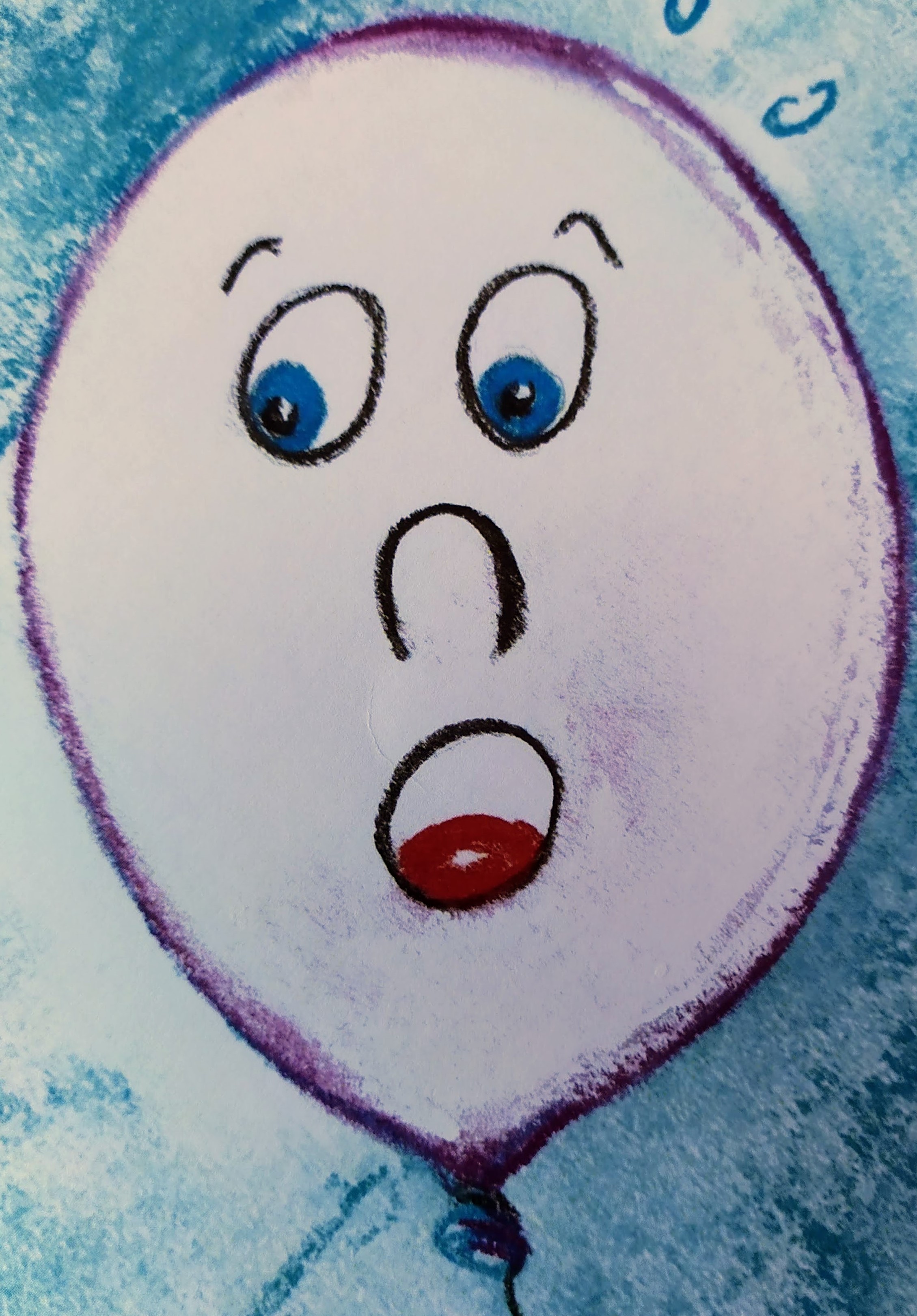 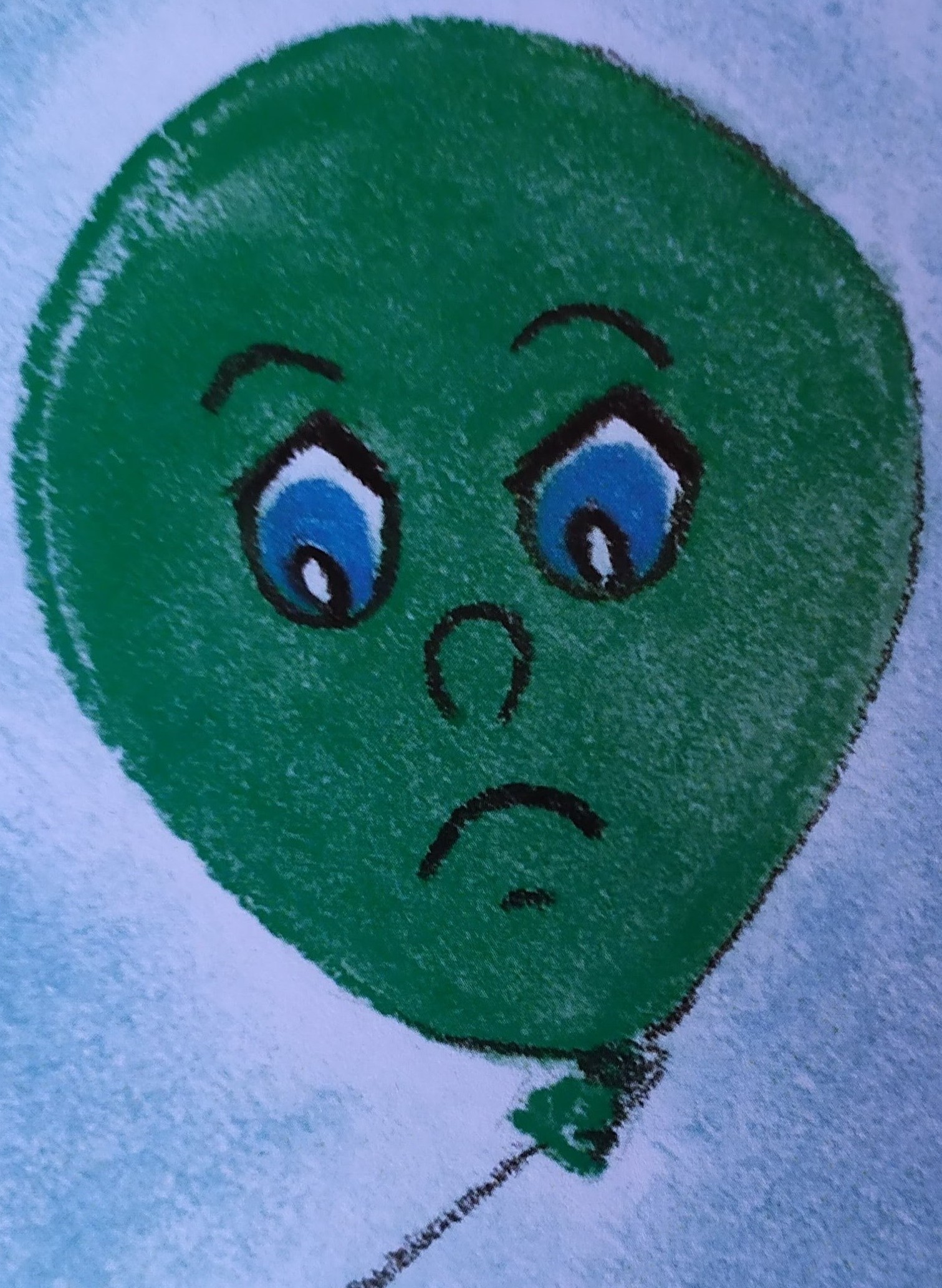 Source documentaire des photos : http://vivimaternelle.canalblog.com/archives/2020/11/15/38652718.html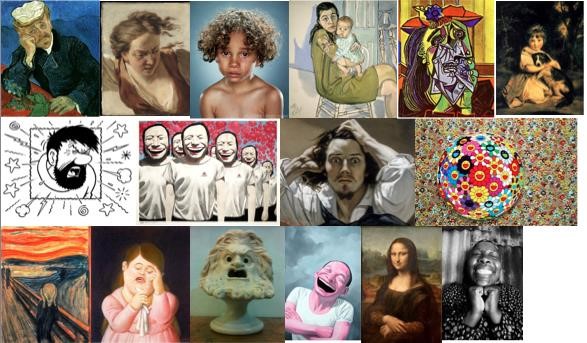 AGIR, S’EXPRIMER, COMPRENDRE - PS - MS 
Objectif : Développer une estime de soi, identifier, exprimer verbalement ses émotions.
Je m’appelle :   ………………………………………….   Date : ……………………………………….Consigne : Colle un maximum de reproductions d’œuvres d’art dans la bonne rangée.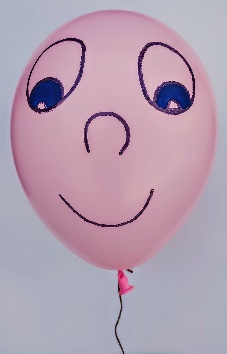 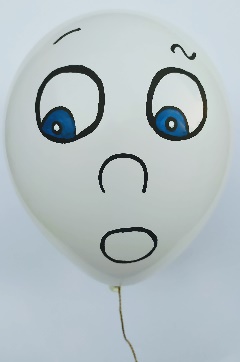 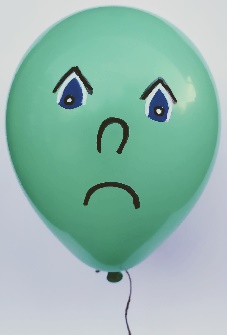 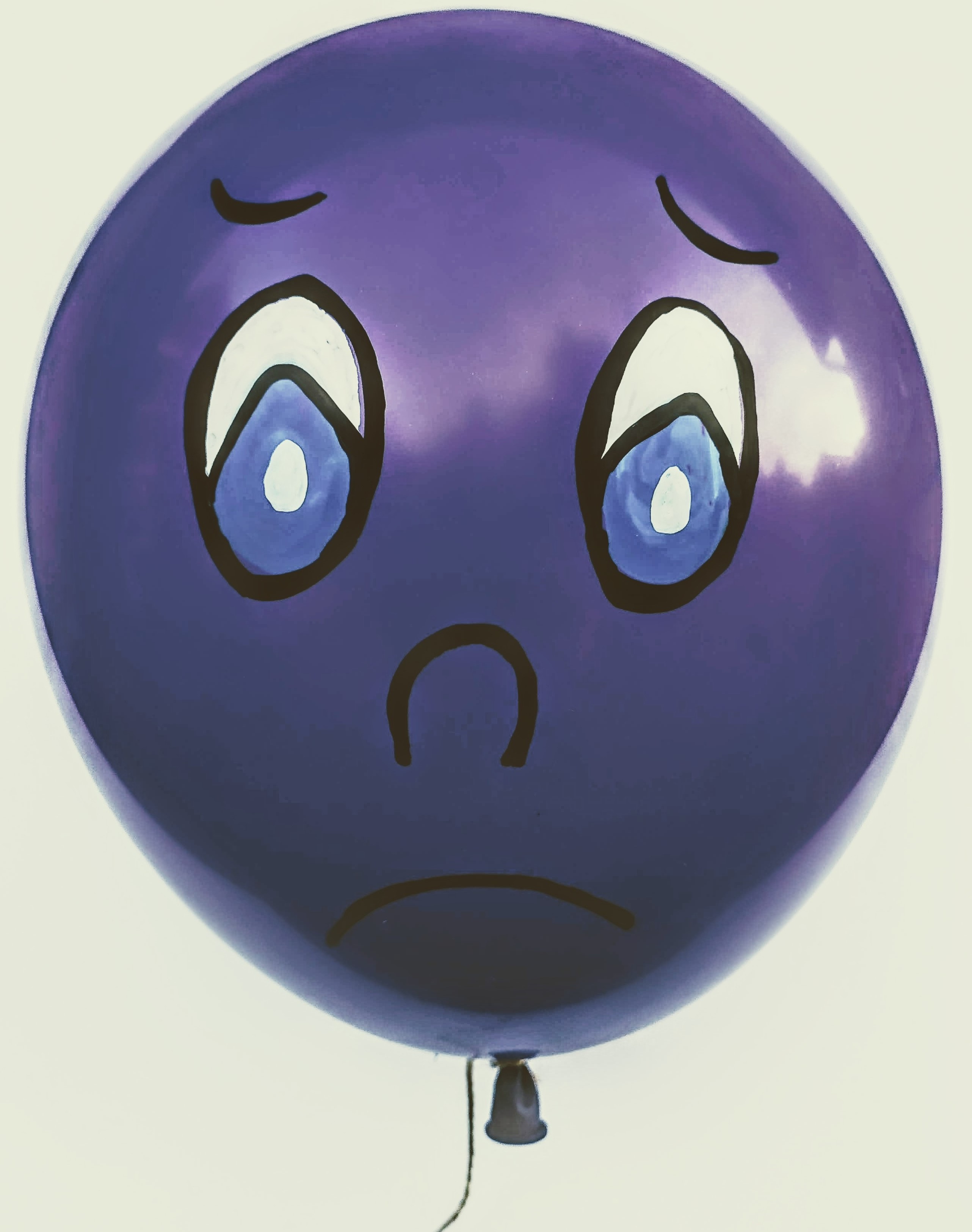                                Source documentaire des photos : http://vivimaternelle.canalblog.com/archives/2020/11/15/38652718.html